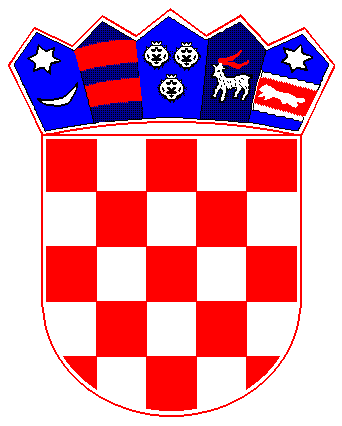 REPUBLIKA  HRVATSKAPRIMORSKO-GORANSKA ŽUPANIJA               OPĆINA MATULJIOPĆINSKO VIJEĆE OPĆINE MATULJI Odbor za Statut,Poslovnik i normativnu djelatnostKLASA: 021-05/16-01/3URBROJ: 2156-04-01-16-Matulji, 14.12.2016.Na temelju članka 7. Odluke o osnivanju i načinu rada radnih tijela Općinskog vijeća Općine Matulji (˝Službene novine Primorsko goranske županije˝broj 38/09) sazivam 4. sjednicu Odbora za Statut,Poslovnik i normativnu djelatnost koja će se održati dana 16. prosinca 2016.(petak)  u 18:00 sati,u uredu zamjenika Općinskog načelnika Općine Matulji,Trg Maršala Tita 11.Za sjednicu predlažem sljedeći:DNEVNI RED1. Razmatranje prijedloga Odluke o Izmjeni Odluke o raspodjeli rezultata poslovanja za 2015.godinu2. Razmatranje prijedloga II.Izmjene i dopune Programa gradnje objekata i uređaja komunalne infrastrukture za 2016.godinu3. Razmatranje prijedloga Izmjene i dopune Programa održavanja komunalne infrastrukture za 2016.g.4. Razmatranje prijedloga 2. Izmjene i dopune Proračuna Općine Matulji za 2016. i projekcije 2017.-   2018.godine5. Razmatranje prijedloga Odluke o davanju prethodne suglasnosti na prijedlog Izmjena i dopuna Statuta   Dječjeg vrtića Matulji6. Razmatranje prijedloga Odluke o upisu djece u Dječji vrtić Matulji7. Razmatranje prijedloga Odluke o prodaji nekretnina u vlasništvu općine Matulji:a) z.č. 2216, k.o. Matulji;b) z.č. 2215/2, k.o. Matulji:c) dijela z.č. 1803/7, k.o. Matulji8. Razmatranje prijedloga Odluke o raspolaganju nekretninama Dostaviti:članovima Odbora, svimaOpćinskom načelniku Mariu Ćikoviću, ovdjezamjenicima Općinskog načelnika Eni Šebalj i Vedran Kinkela, ovdjepismohrana, ovdjeOdbor za Statut,Poslovnik i normativnu djelatnostPredsjednicaTea Rubeša dipl.iur.